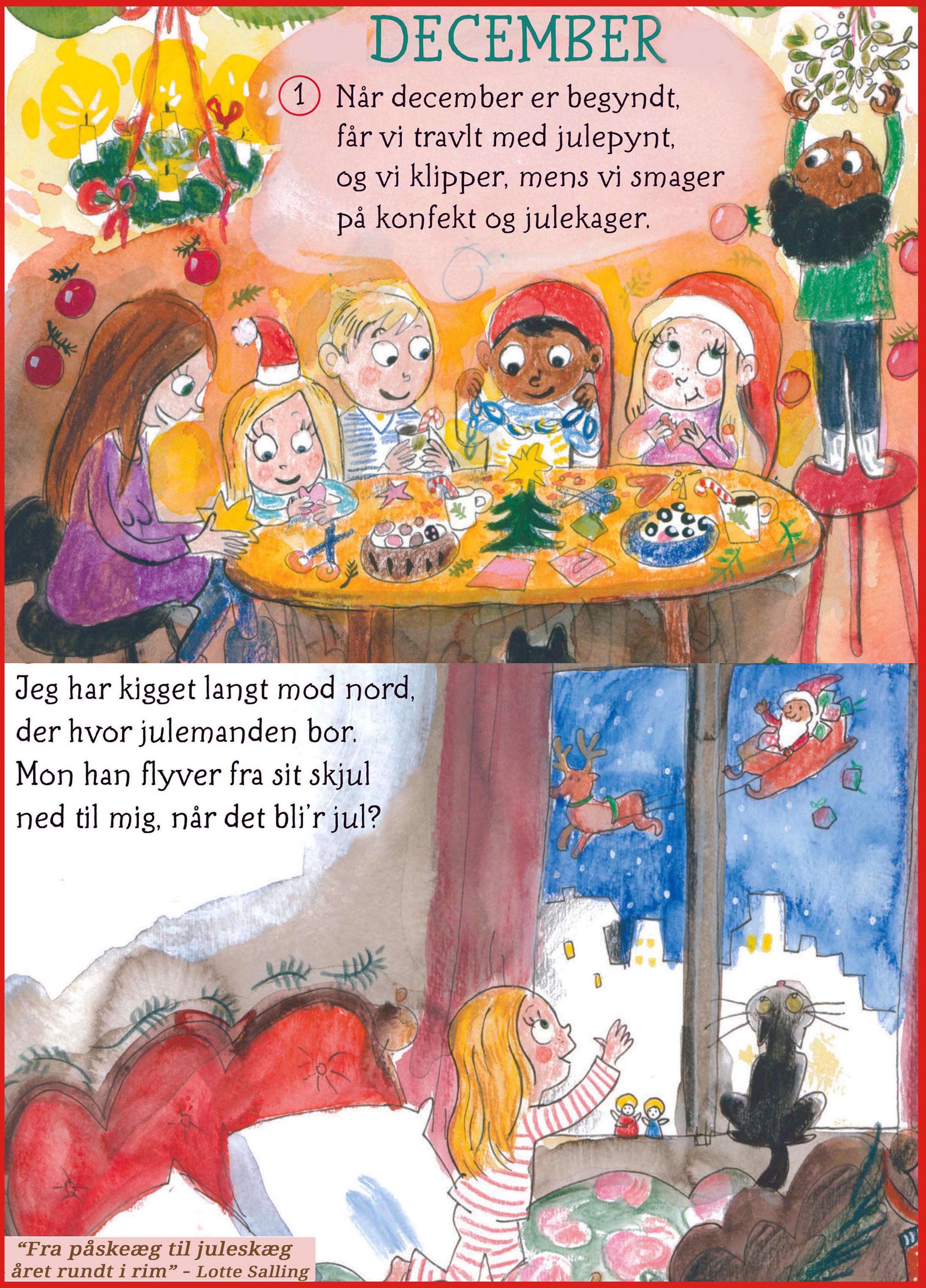 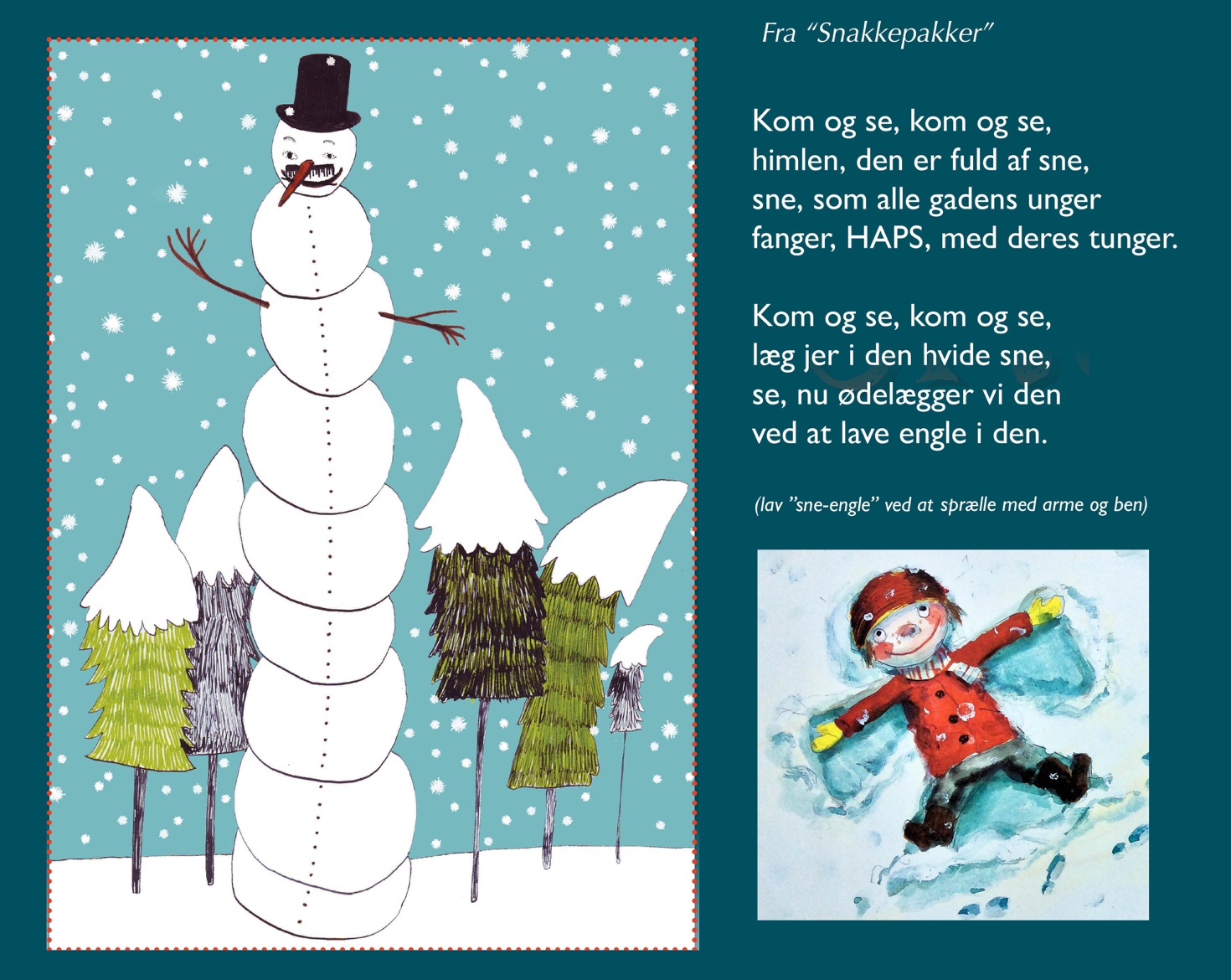 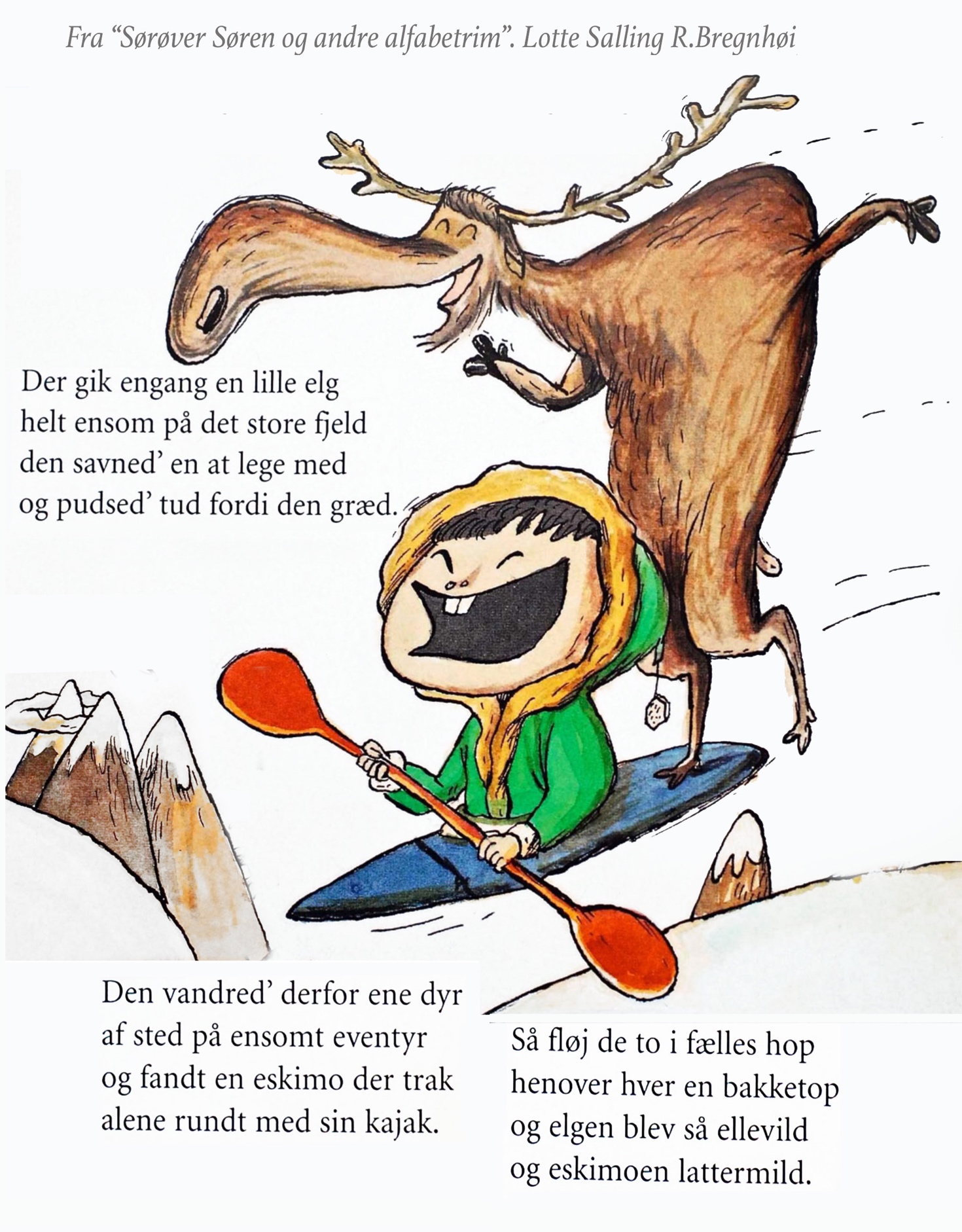 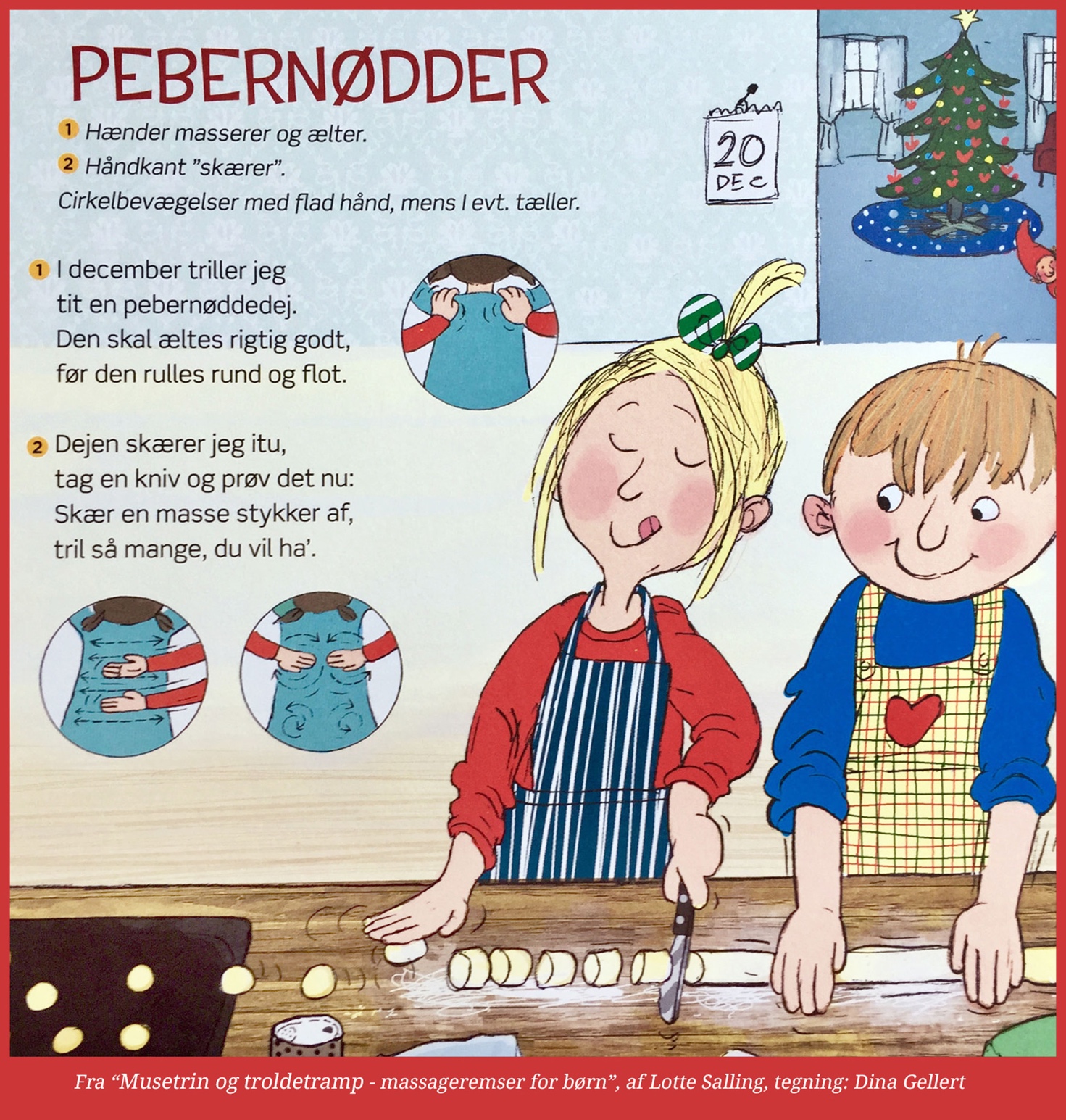 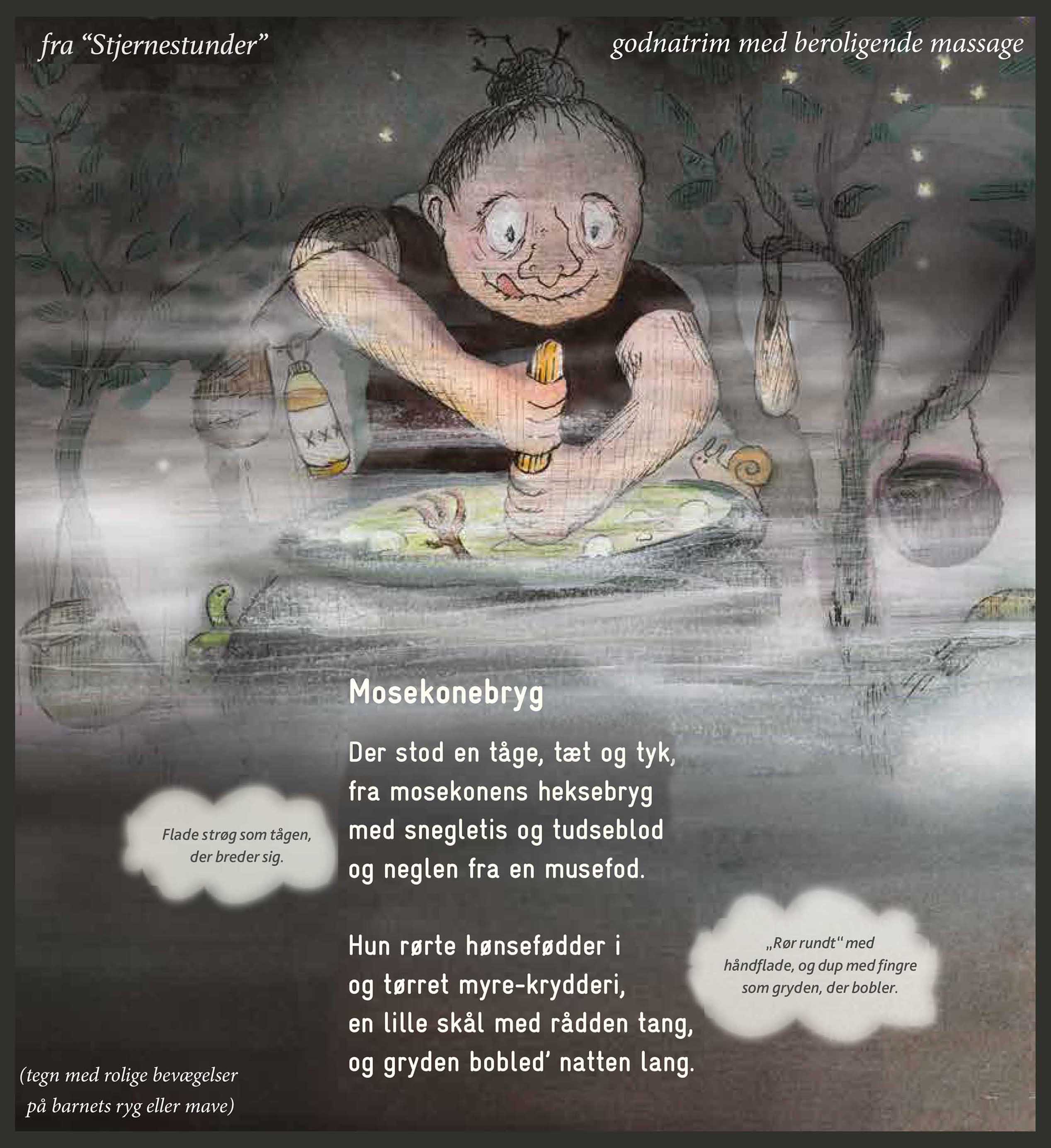 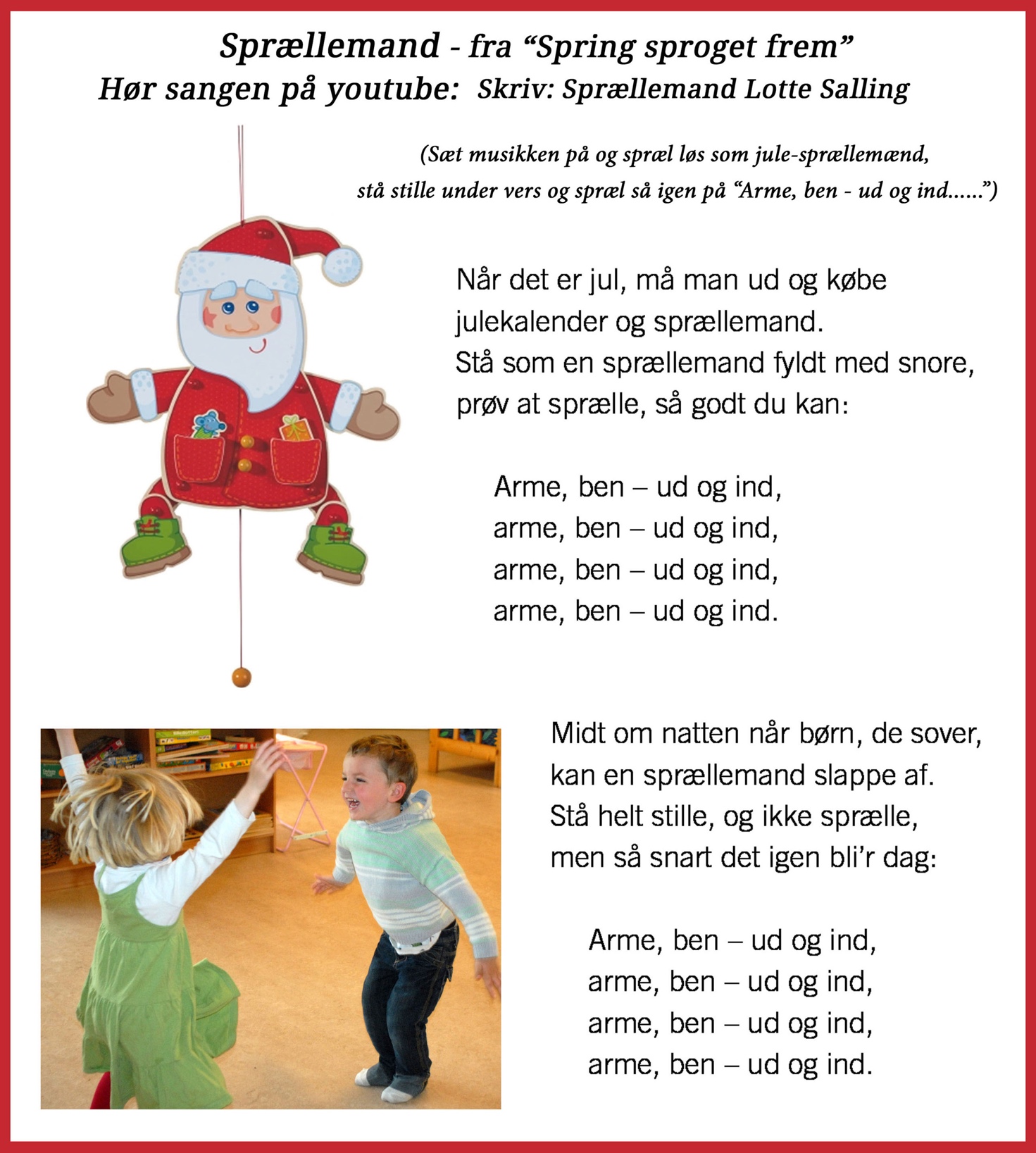 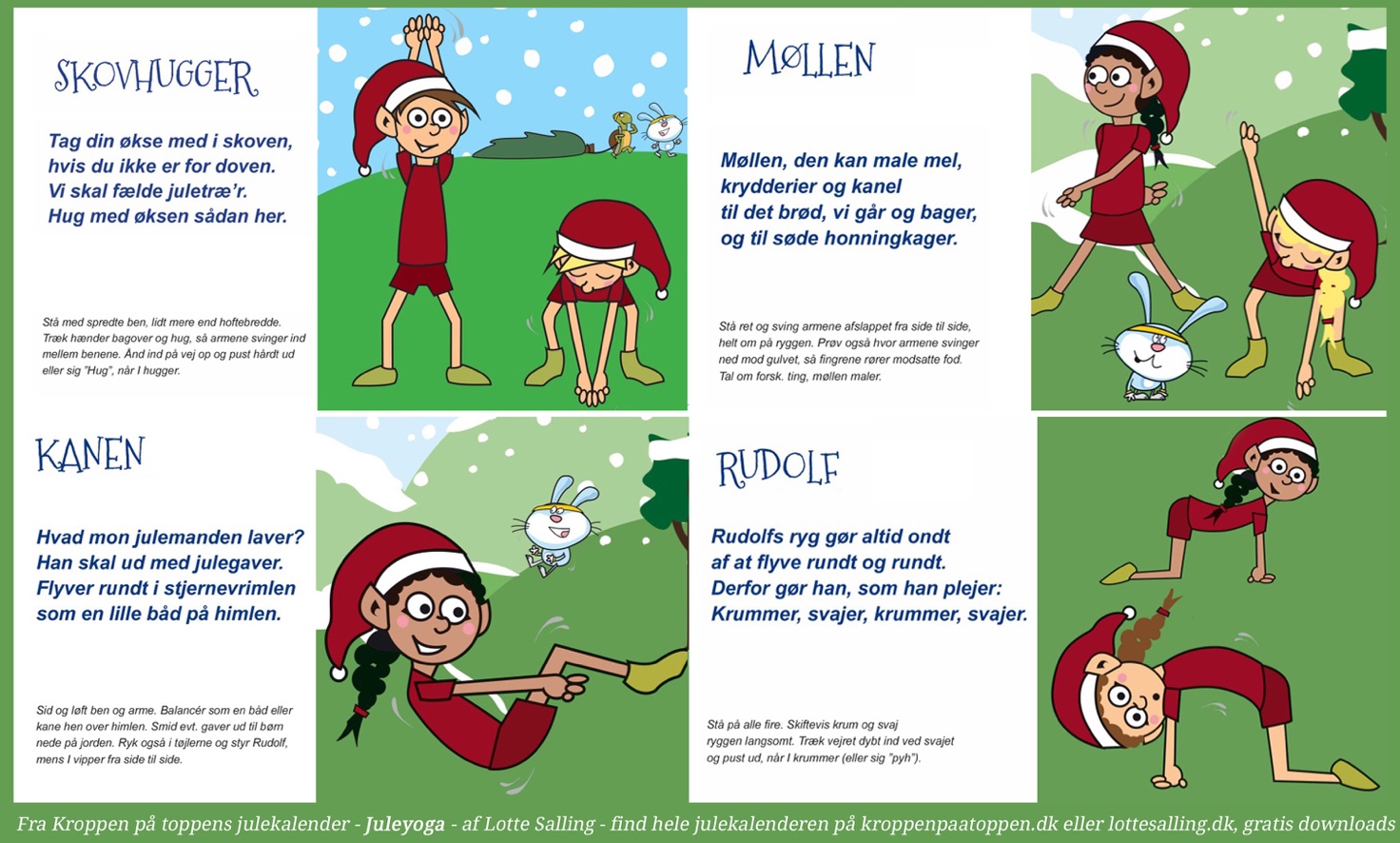 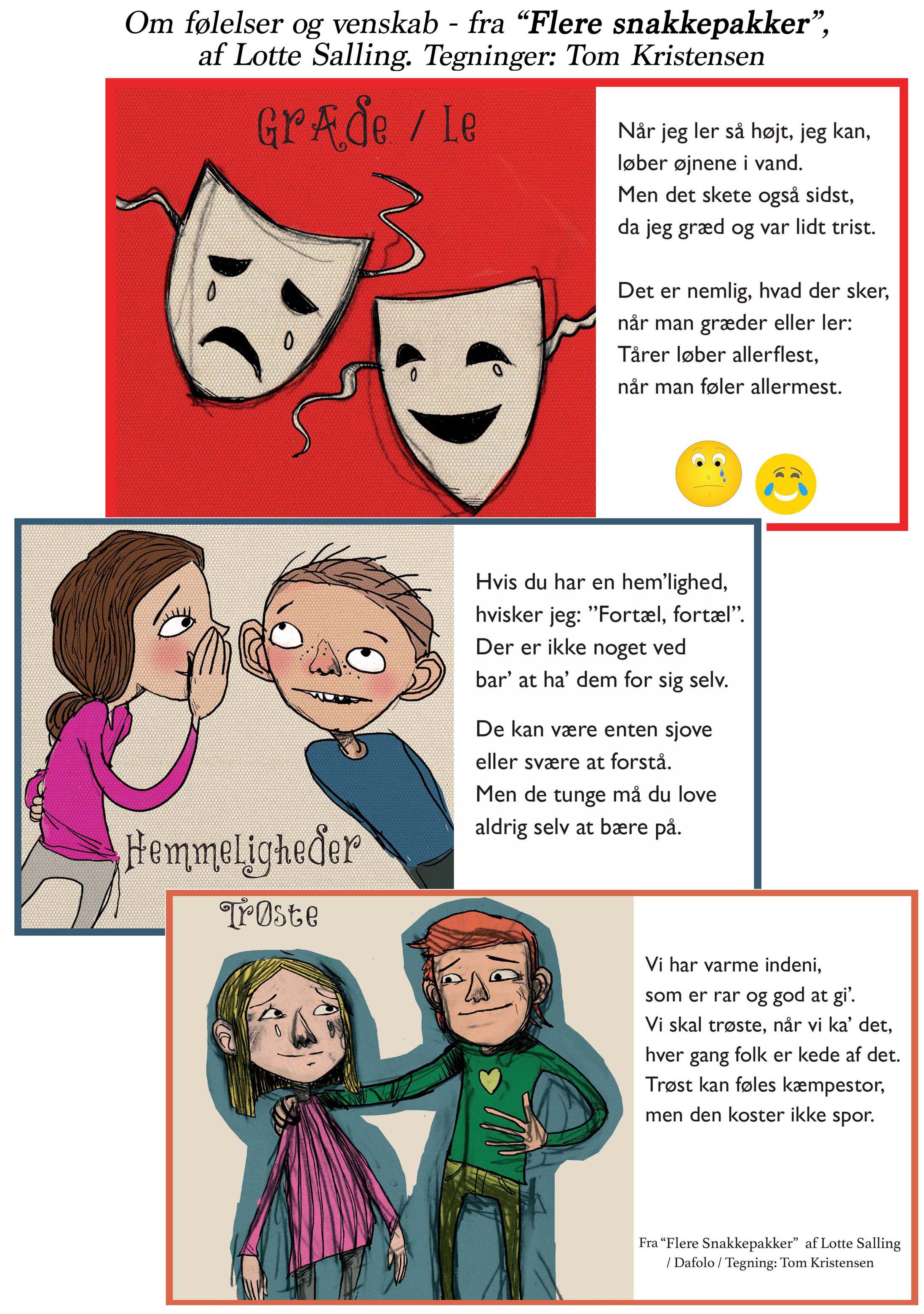 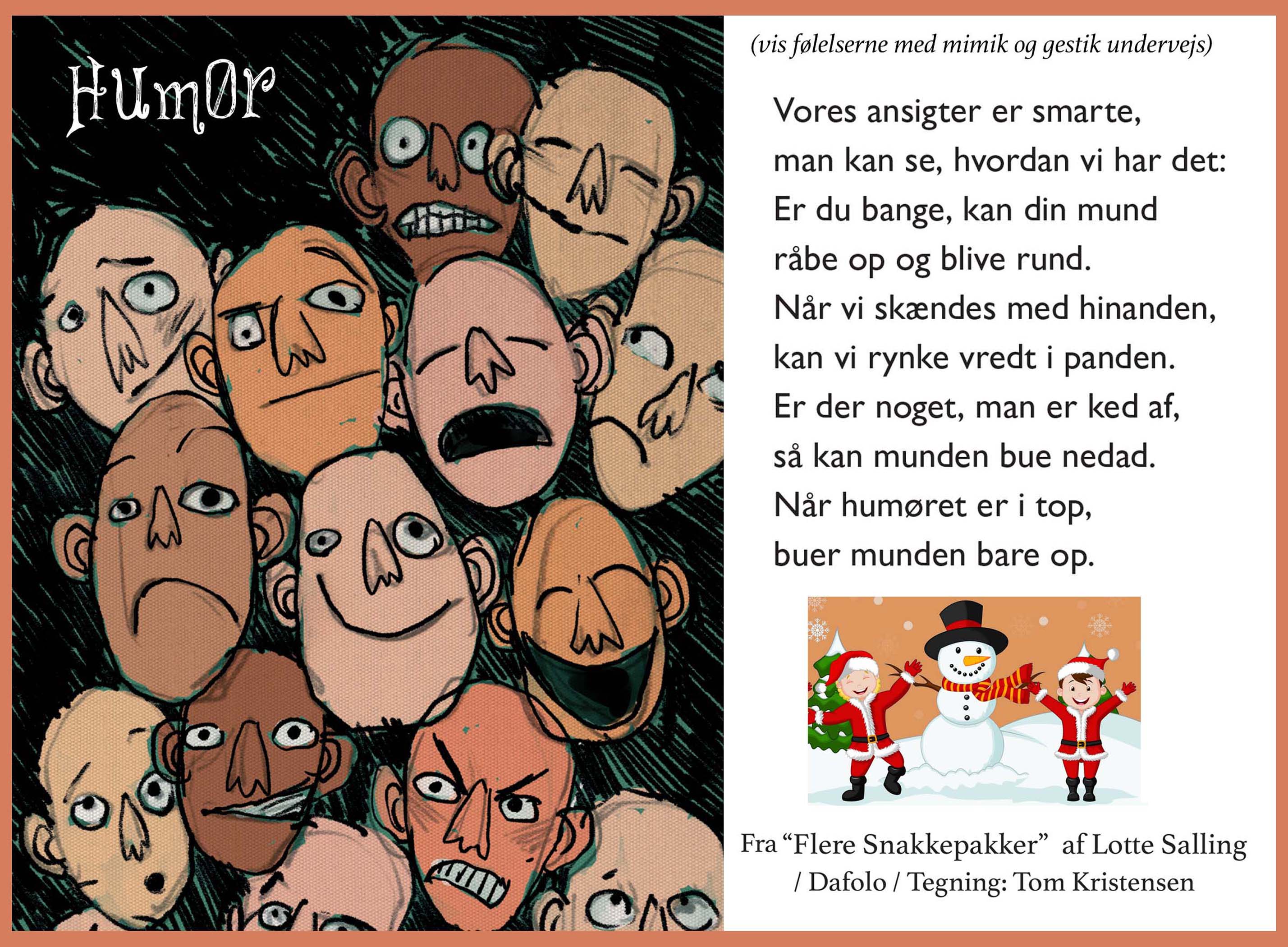 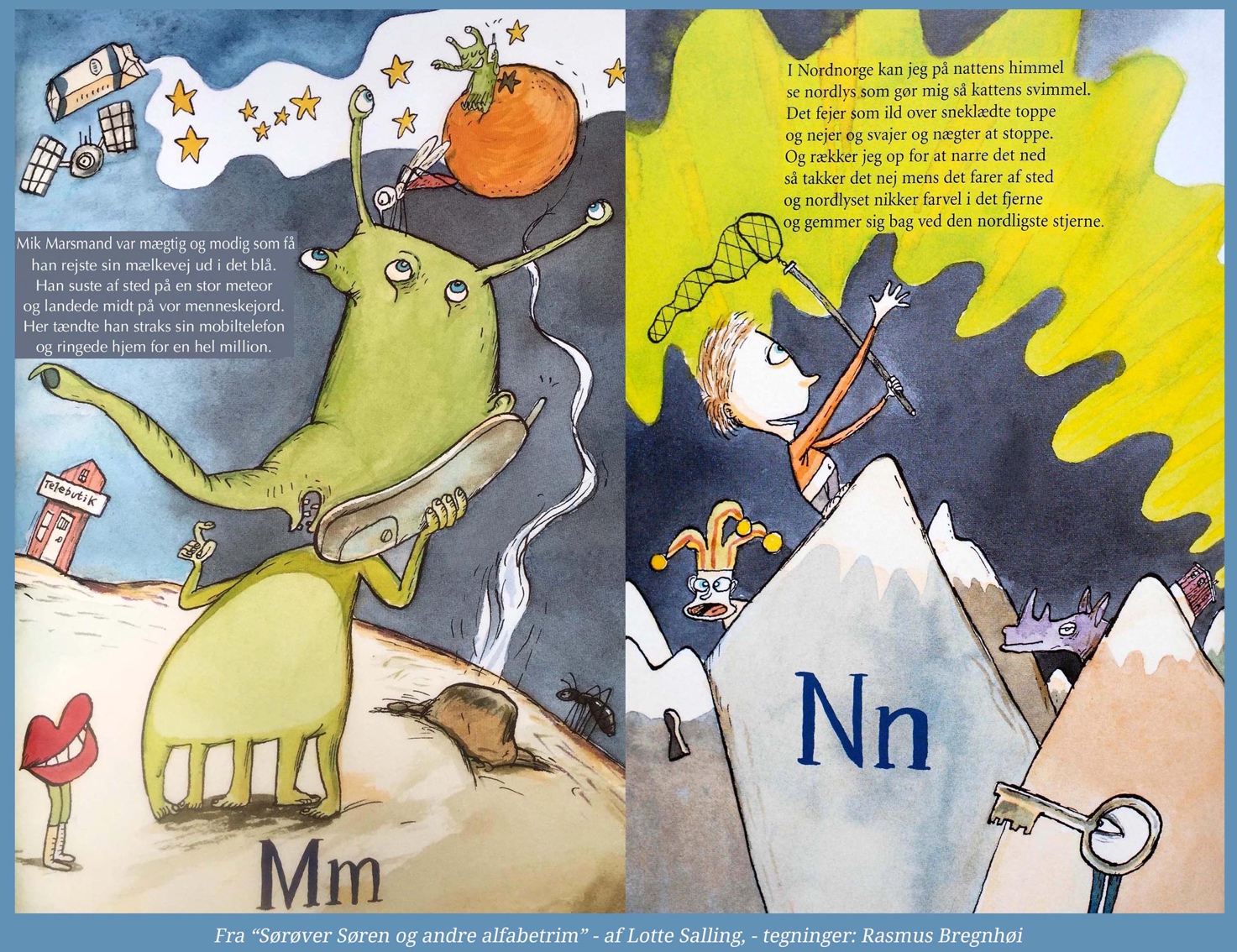 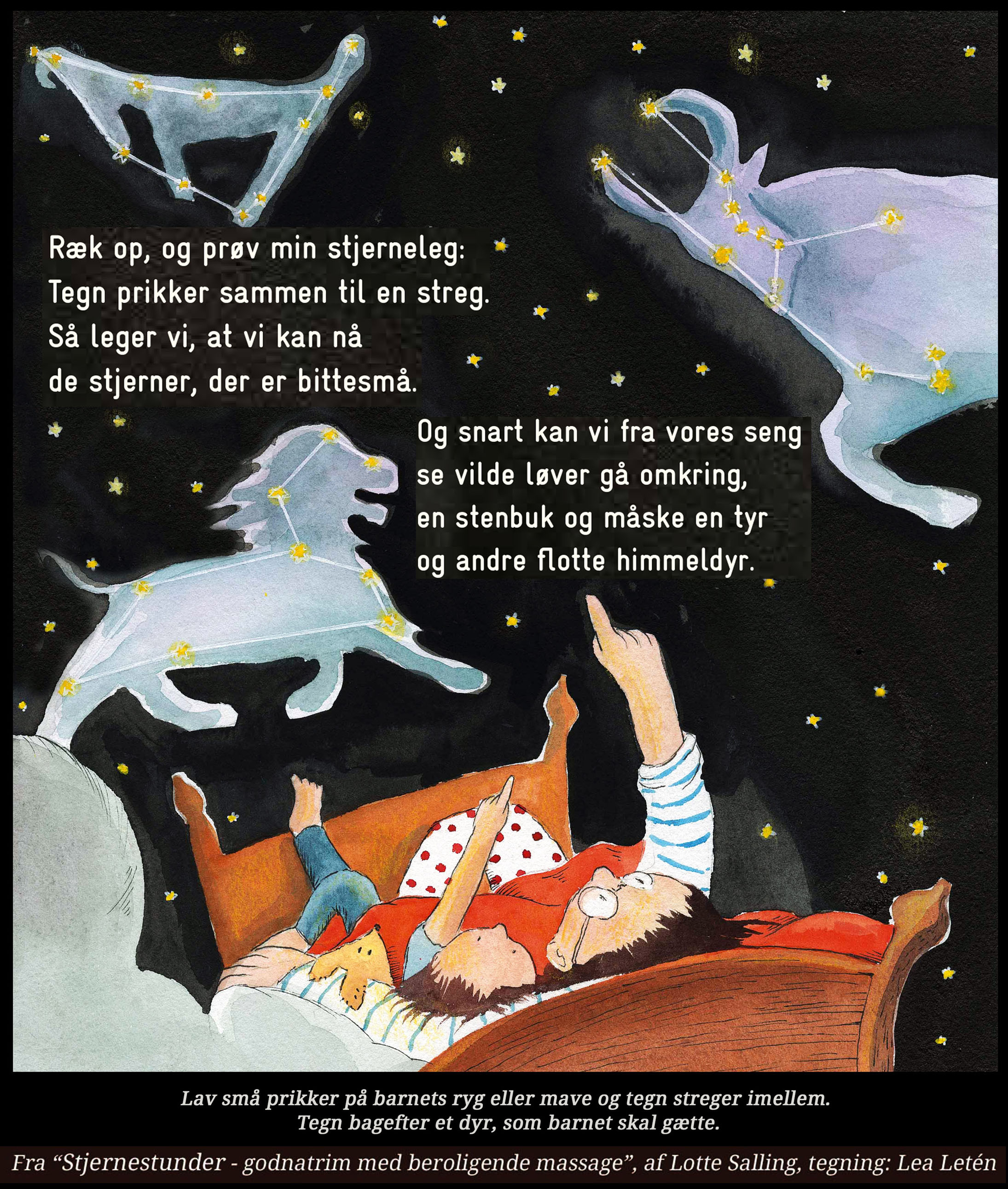 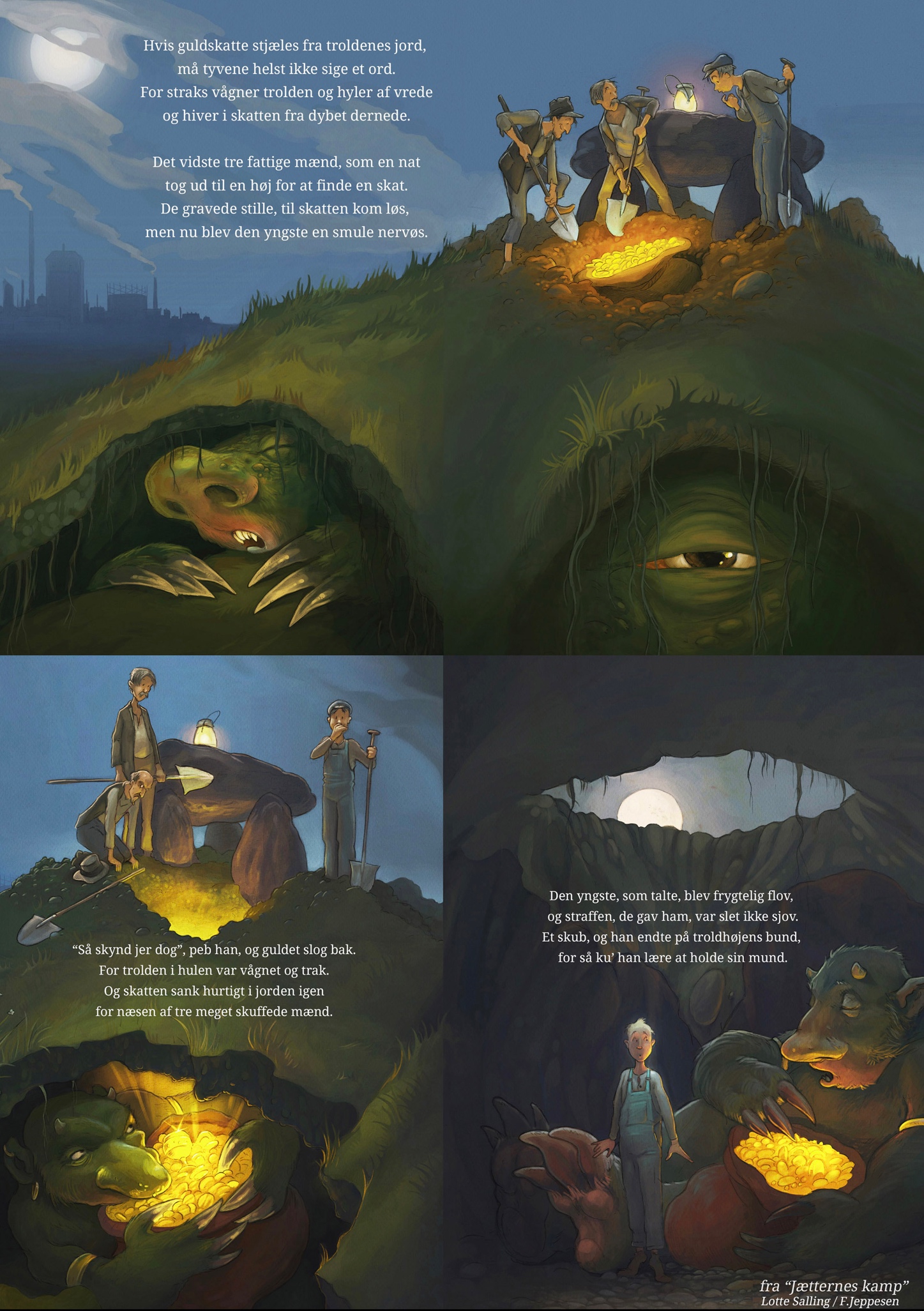 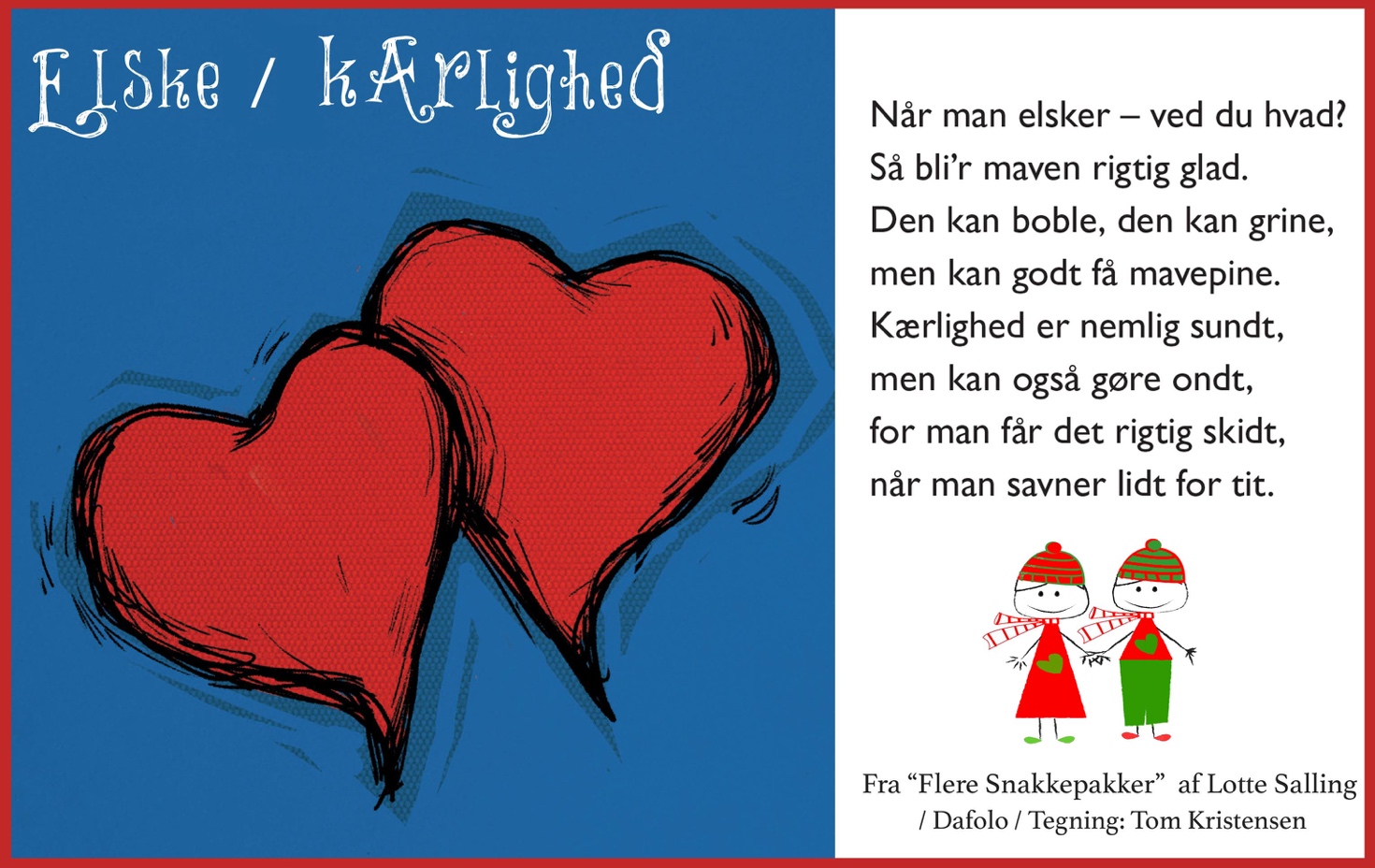 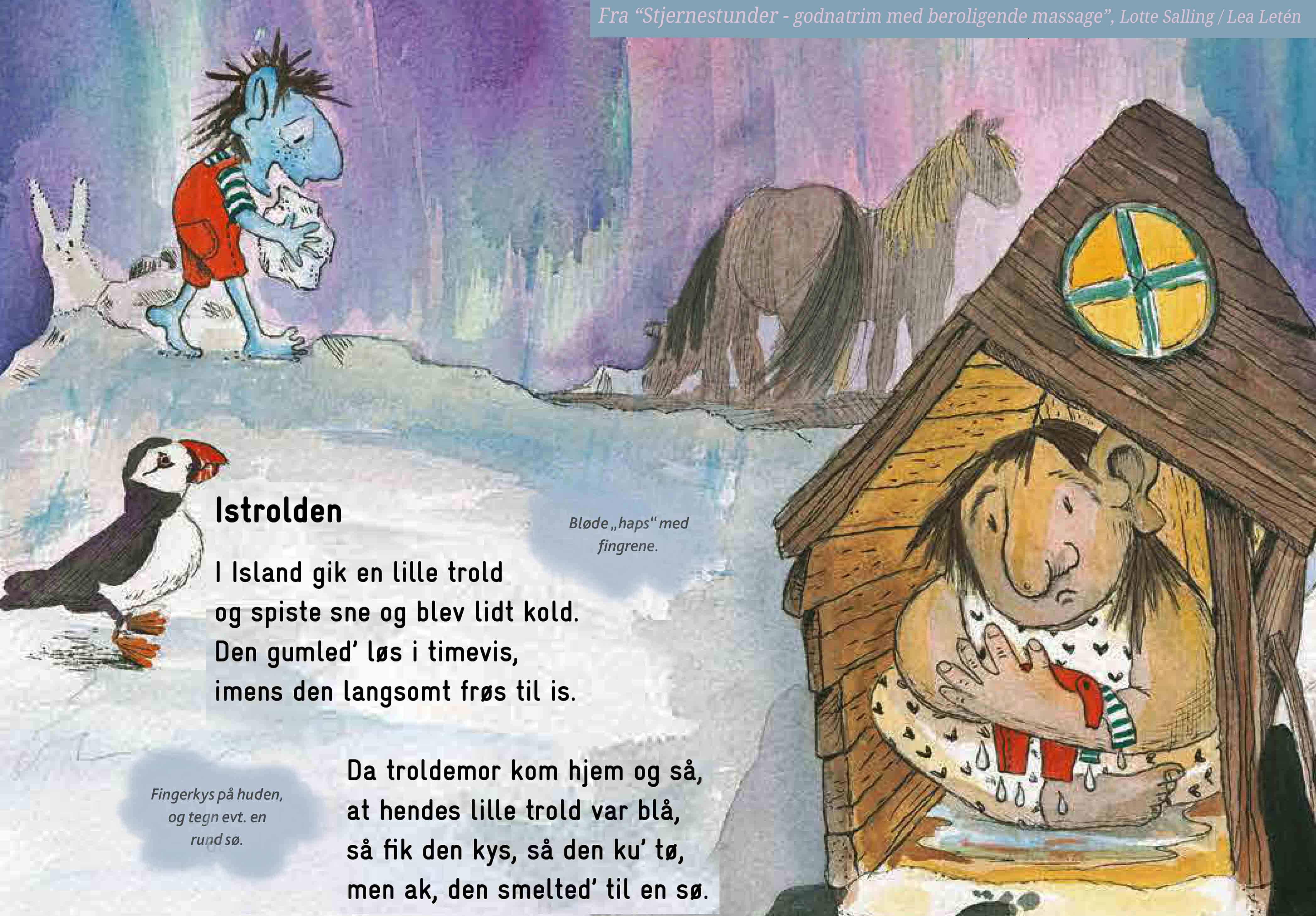 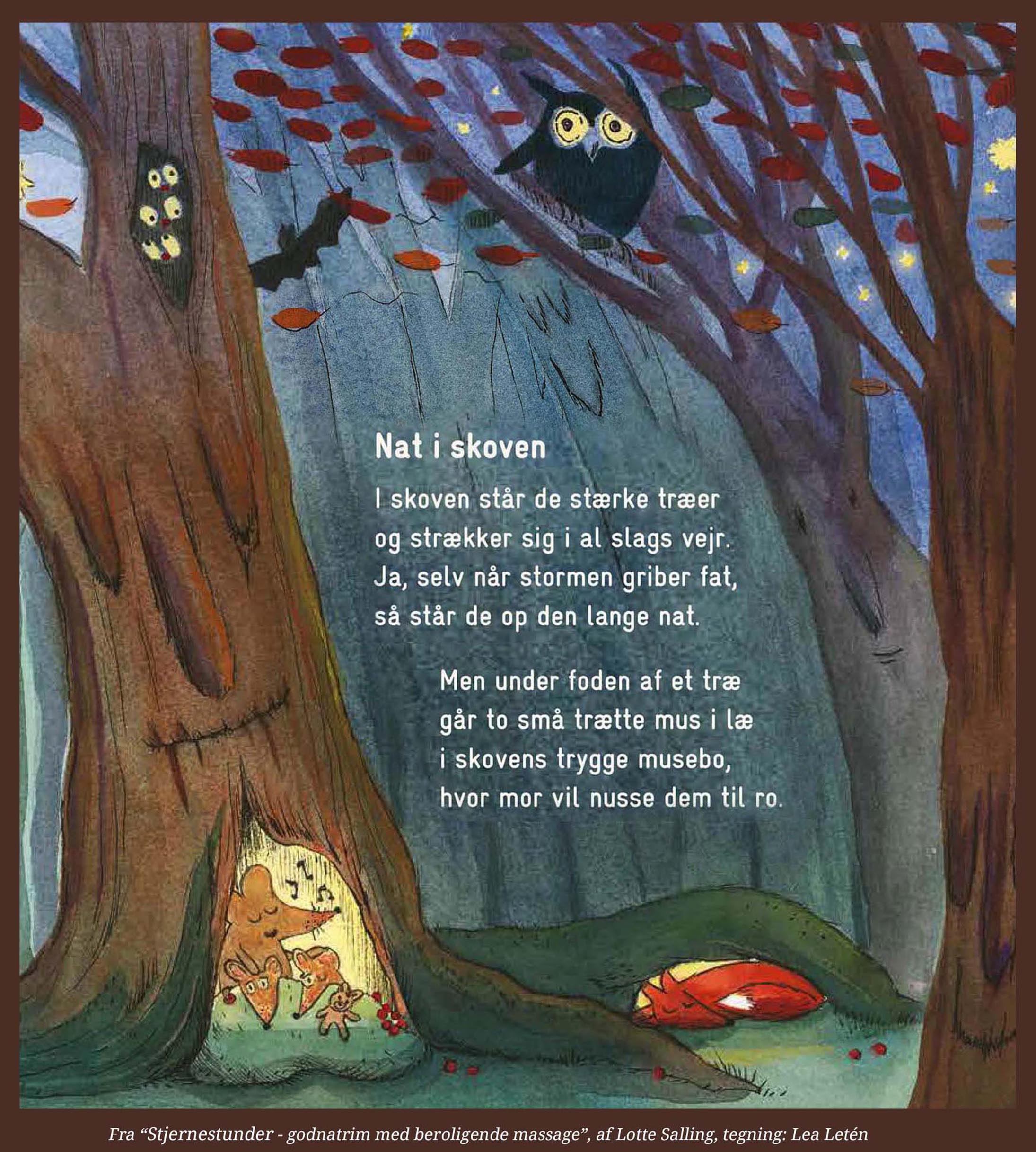 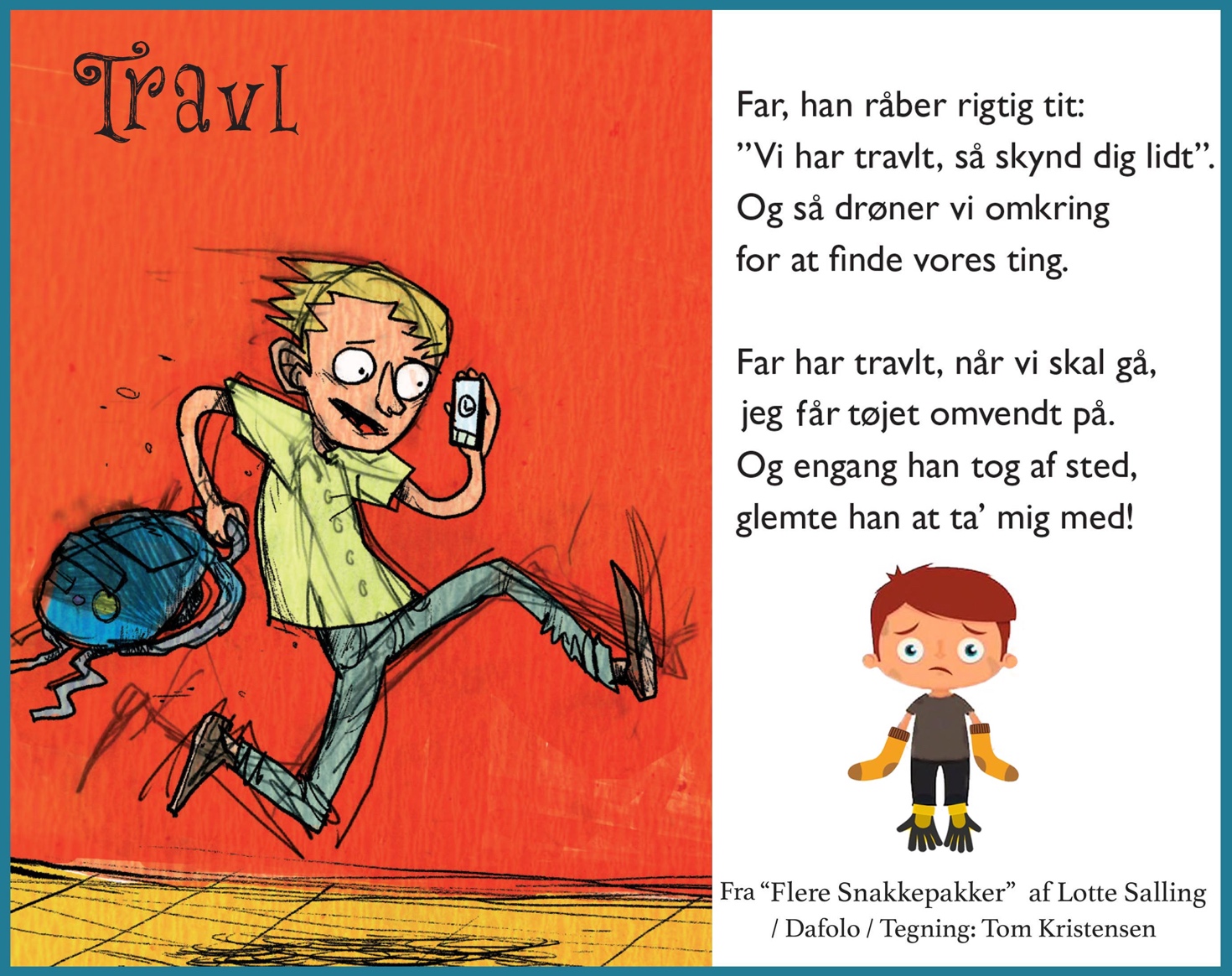 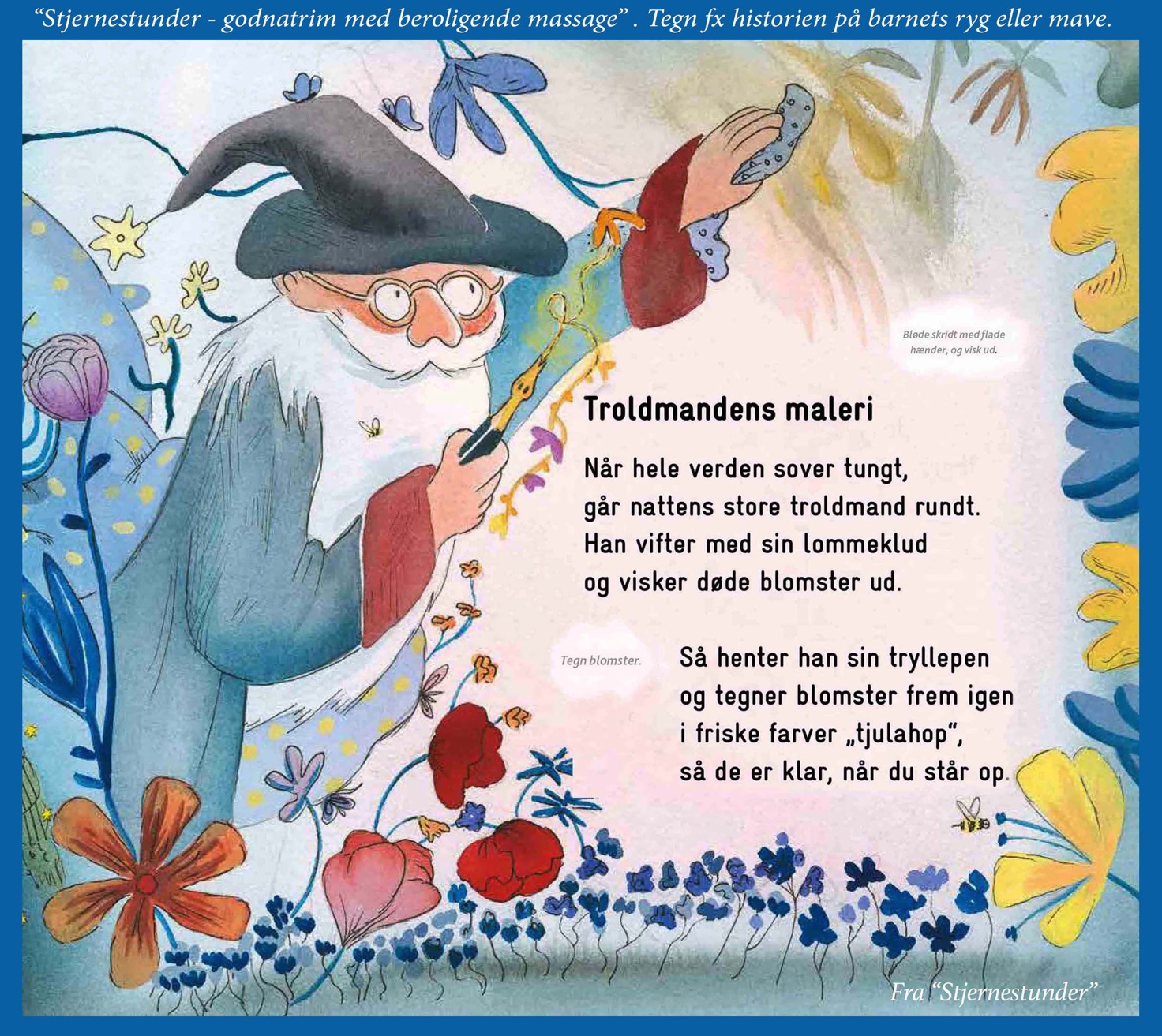 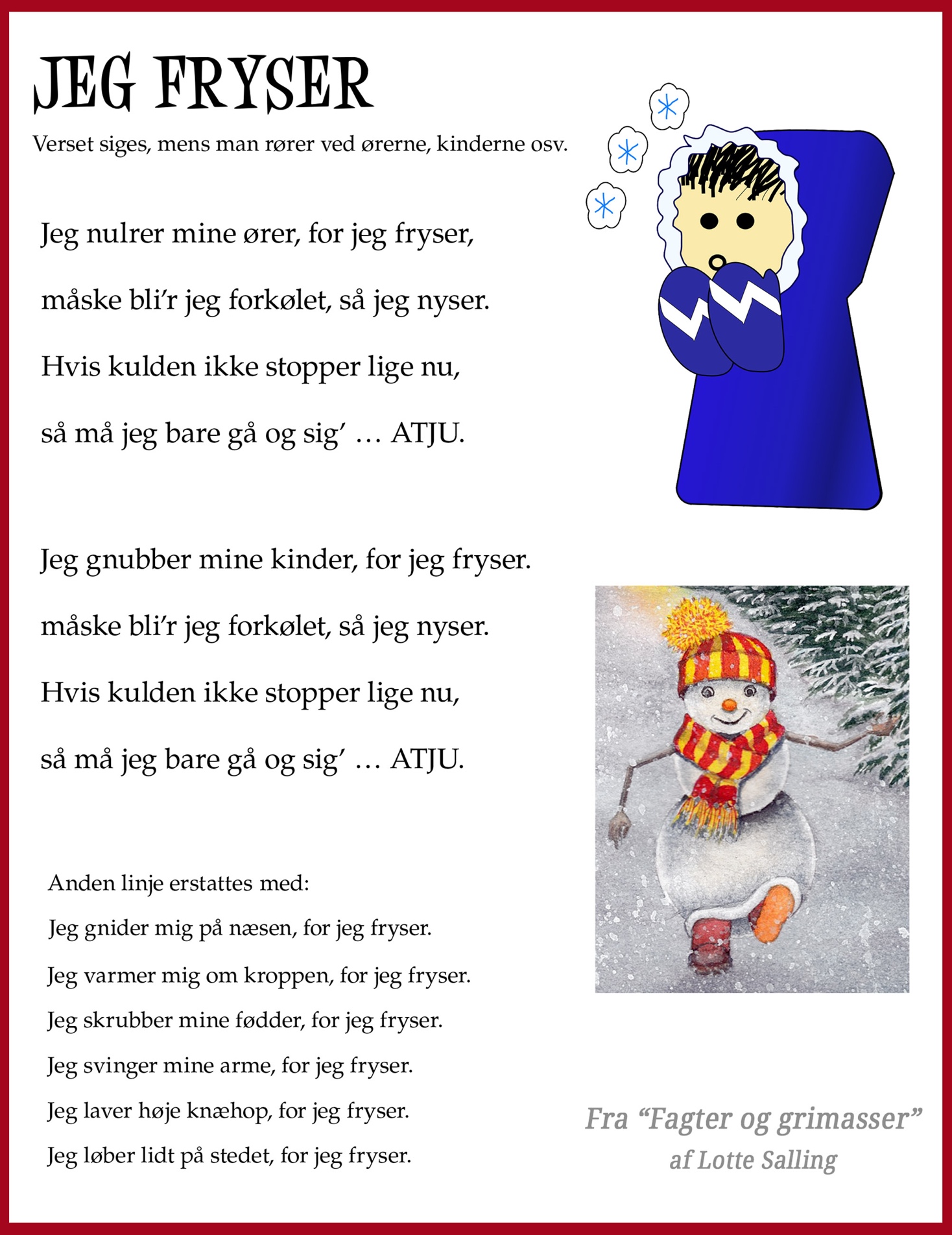 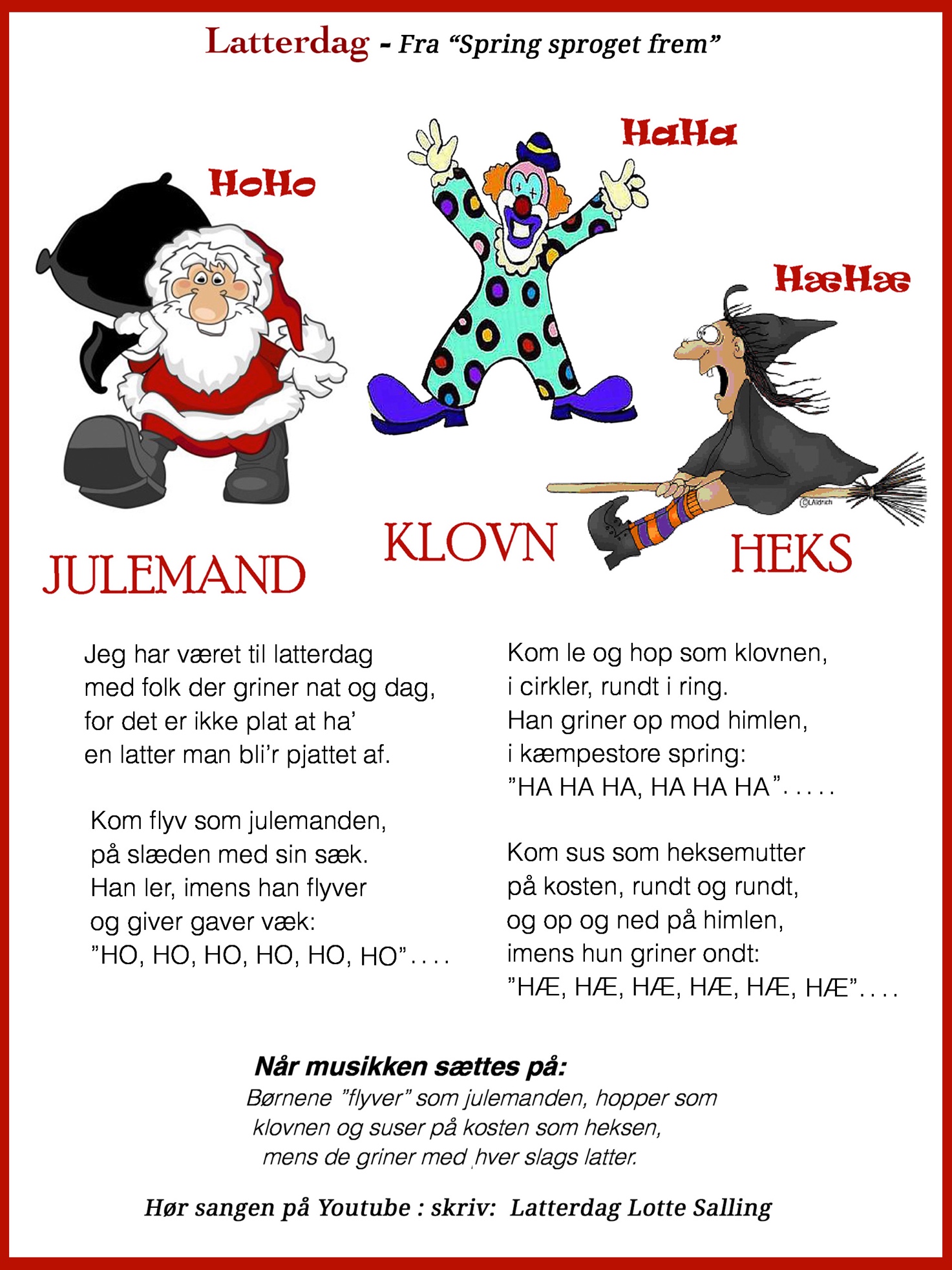 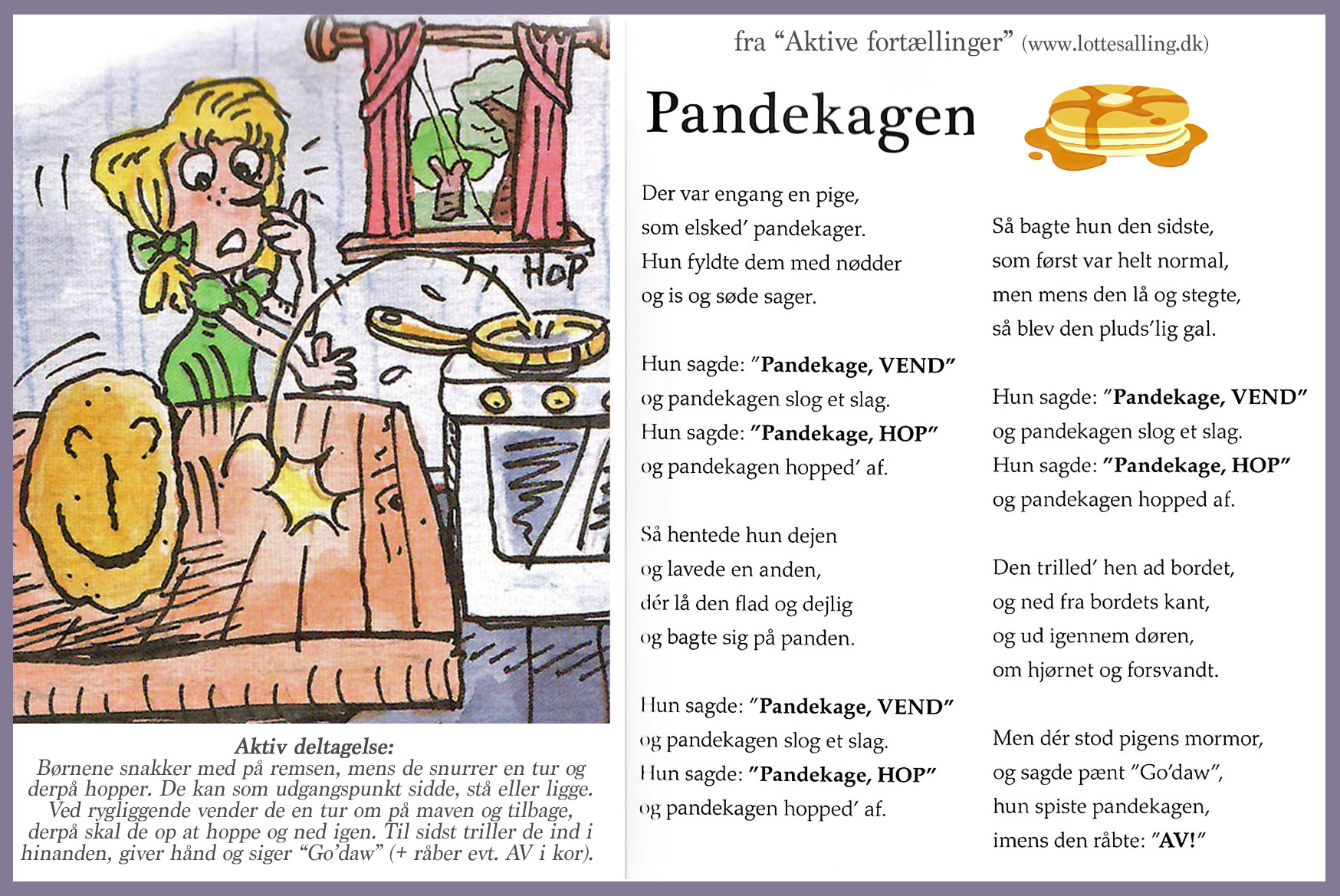 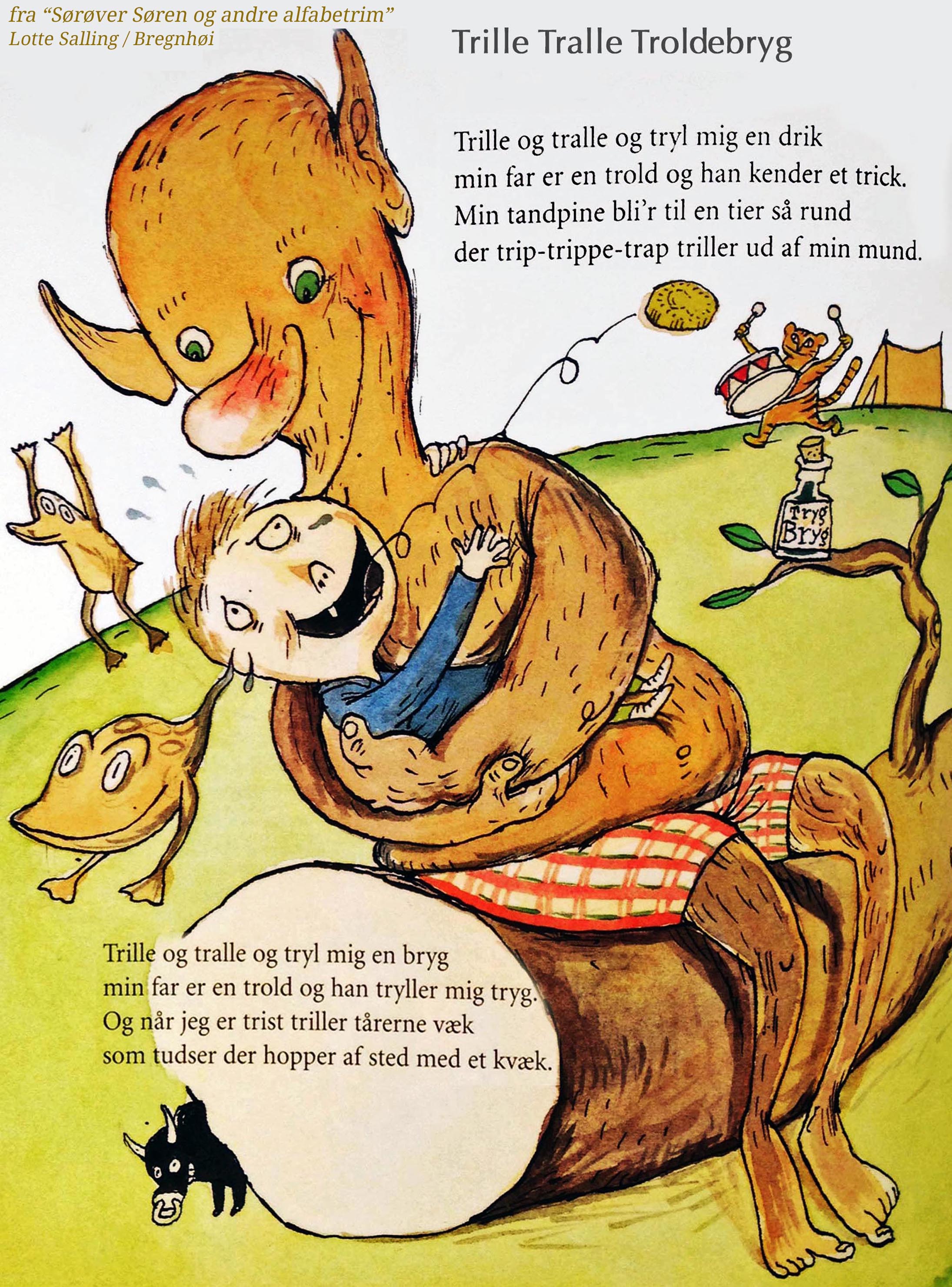 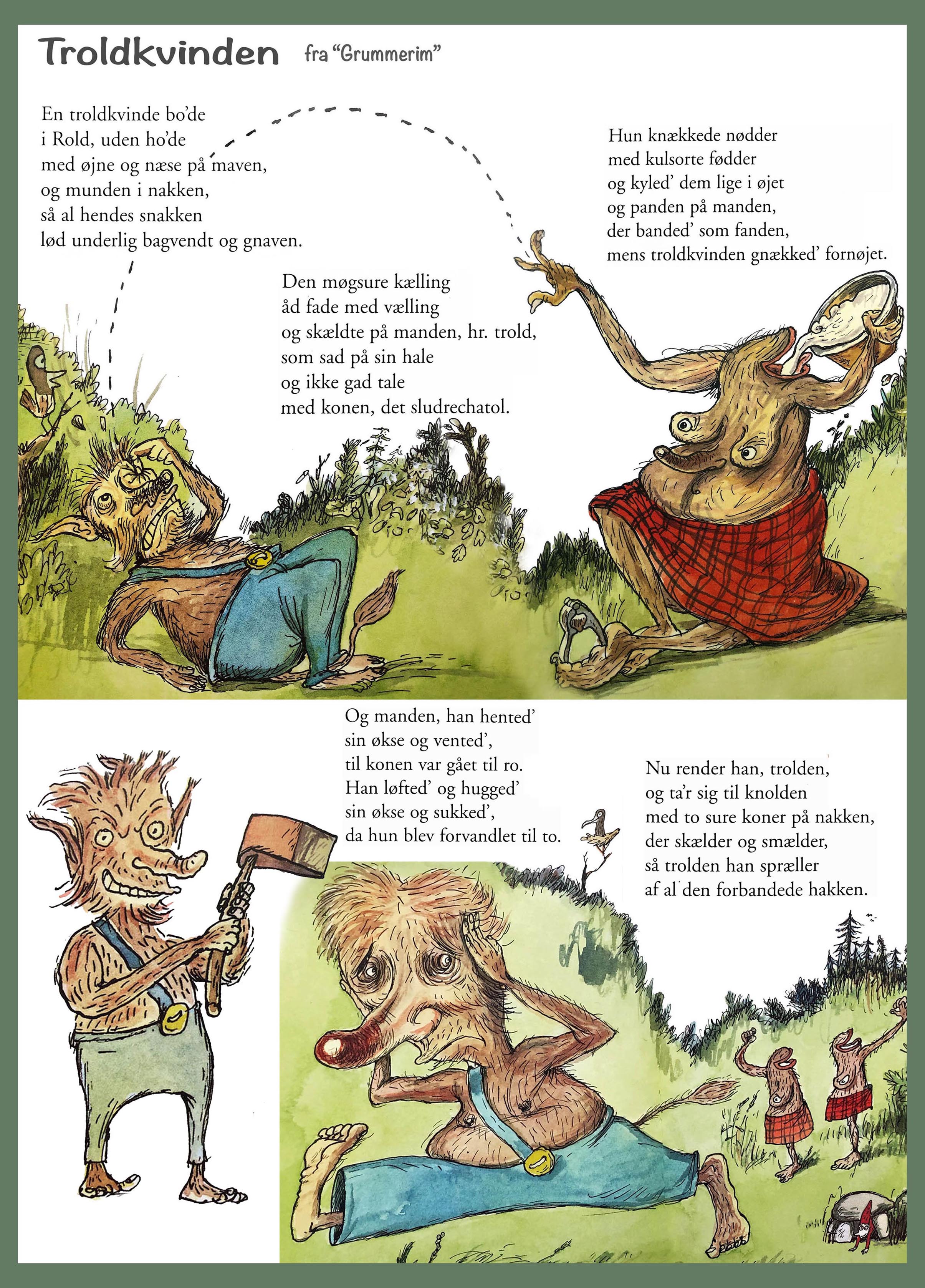 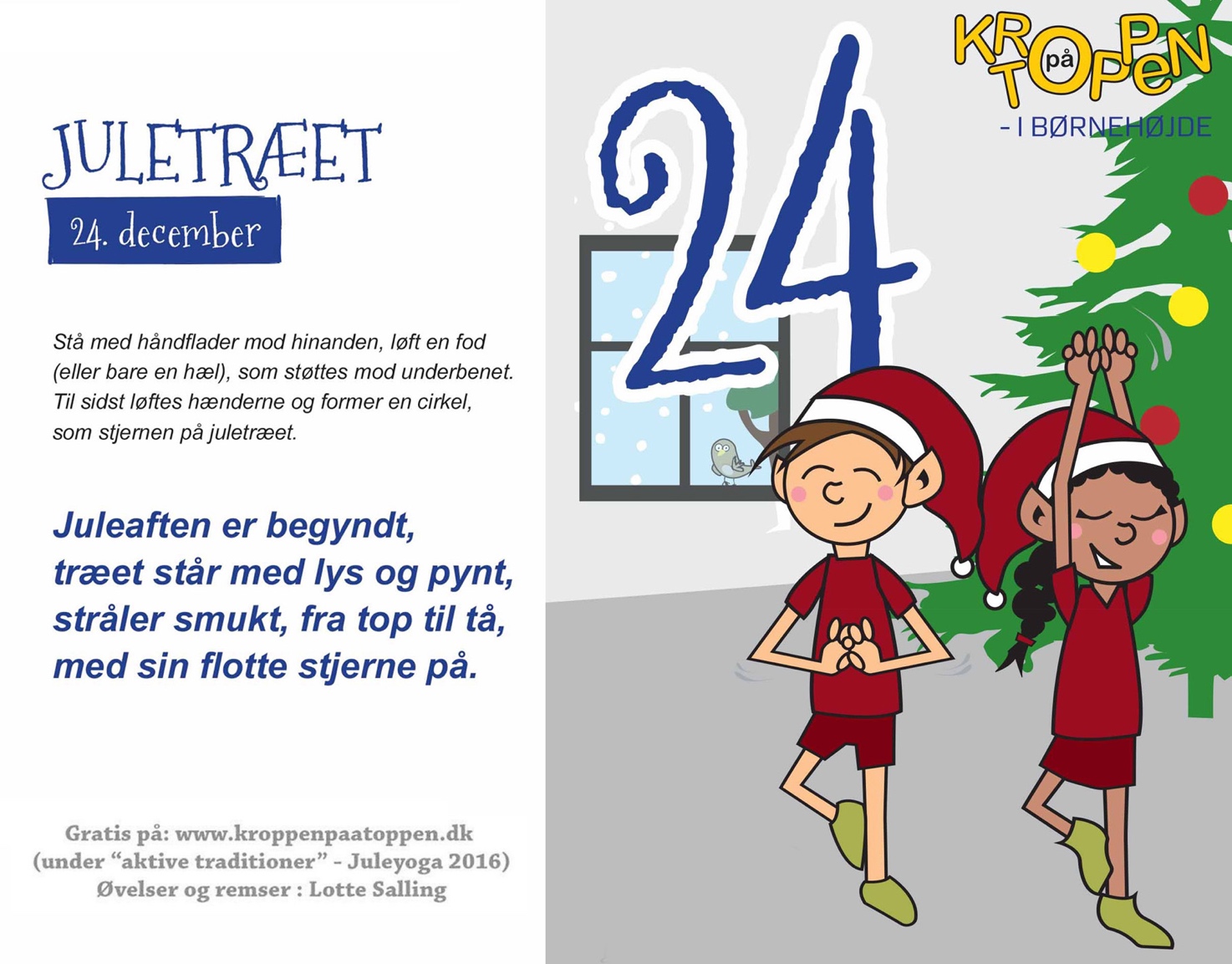 OBS: historien Ønsket mangler i denne fil, da den ligger som 4-siders pdf. Kan læses på tablet.